TZK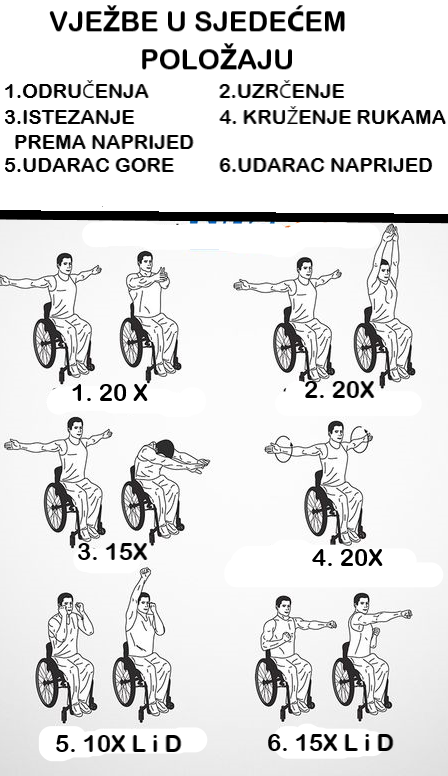 